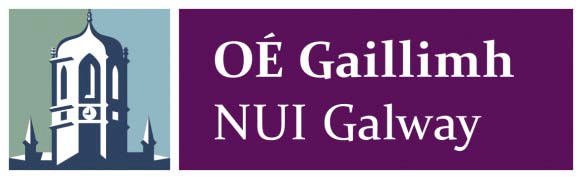 Foirm maidir le hÉirí as CúrsaLéigh an t-eolas ar chúl, sula líonann tú an fhoirm seo 
Scríobh i MBLOCLITREACHAAn bhfuil sé i gceist agat filleadh ar OÉ Gaillimh?	TÁ 	NÍL Má táTá sé i gceist agam filleadh i:  Seimeastar 1 den Bhliain Acadúil ______		Seimeastar 2 den Bhliain Acadúil	 _______**TABHAIR FAOI DEARA MÁ TÁ SÉ I GCEIST AGAT FILLEADH AR AN GCÚRSA CÉANNA I SEIMEASTAR 2 NÍ MÓR DUIT CEAD A FHÁIL ÓN DÉAN.Táim ag déanamh athiarratas tríd an CAO ar chúrsa eile san Ollscoil seo Féach ar chúl an leathanaigh An bhfuil do chinneadh pléite agat le haon chomhalta foirne Acadúil, Riaracháin nó Seirbhísí do Mhic Léinn? TÁ 	NÍL Má Tá, sonraigh le do thoil (cuir tic leis an oiread agus a bhaineann leat):Foireann Acadúil i.e. Ollamh/Léachtóir/Teagascóir (sonraigh le do thoil)  	Foireann Riaracháin (sonraigh le do thoil)	Foireann Seirbhísí do Mhic Léinn (sonraigh le do thoil)    	Léigh na nótaí thíos go cúramach agus ansin sínigh agus cuir dáta leis an bhfoirm in íochtar an leathanaigh. Má theastaíonn soiléiriú uait ar aon cheann de na ceisteanna seo déan teagmháil, ar an gcéad dul síos, leis an Ionad Teagmhála do Mhic Léinn.TáillíNíl tú i dteideal aon táillí teagaisc a fháil ón rialtas d’aon chuid den chúrsa a bhfuil táillí teagaisc saor in aisce faighte agat ina leith cheana seachas i gcásanna fíoreisceachtúla.Má bhíonn tú cláraithe agus má fhágann tú an Ollscoil roimh dheireadh mhí Eanáir caillfidh tú leath den táille theagaisc bhliantúil agus, i bhformhór na gcásanna, ní íocfaidh an rialtas an táille seo an dara huair má fhilleann tú ar an Ollscoil.Má tá tú cláraithe agus má fhágann tú an Ollscoil tar éis dheireadh mhí Eanáir caillfidh tú táille theagaisc iomlán na bliana. Dá bhrí sin má fhilleann tú ar an Ollscoil ina dhiaidh sin, beidh ort na táillí teagaisc iomlána a íoc móide muirir.Ba cheart a thabhairt faoi deara freisin, seachas i gcásanna eisceachtúla cosúil le tinneas tromchúiseach, nach gcuirfear aon Deontas Tríú Leibhéal ar fáil as an mbliain a dhéanamh an athuair.Mic Léinn na Chéad BhlianaI gcás Iontrálaithe Nua ar Chláir Fochéime lánaimseartha, a tharraingíonn siar faoin 31 Eanáir 2010, is gá dóibh siúd athiarratas a dhéanamh tríd an CAO má tá sé i gceist acu filleadh ar an Ollscoil seo agus ar an mbliain chéanna den chúrsa nó ar an gcéad bhliain d’aon chlár eileMic Léinn TaighdeMá tá tú ag glacadh saoire neamhláithreachta ní mór é seo a bheith údaraithe agus ansin ní mór duit an fhoirm chuí a líonadh. Féach ar láithreán gréasáin na hOifige Staidéir Iarchéime chun tuilleadh eolais a fháil agus go sonrach:  http://www.nuigalway.ie/graduatestudies/Current_Students_2/guidelines.html   http://www.nuigalway.ie/graduatestudies/documents/gs_080.pdfImpleachtaí a bhaineann le gan a bheith in oideachas lánaimseartha a thuilleadh nach mór aird a thabhairt orthuTabhair faoi deara mura bhfuil tú i do mhac léinn a thuilleadh go dtagann athrú ar do Stádas Leasa Shóisialaigh, ní bheidh feidhm níos mó le lascainí taistil do mhic léinn, cuirfear deireadh le scoláireachtaí agus urraíocht do do chúrsa agus ní féidir leat an Deontas Tríú Leibhéal a bhailiú ón uair a dhíchláraíonn tú.LóistínMá tá lóistín ar cíos agat tharlódh go mbeadh ort airgead a íoc mar gheall ar an léas nó an conradh le do thiarna talún a bhriseadh. D’fhéadfá freisin an éarlais a d’íoc tú ar an lóistín a chailleadh.Tá na nótaí thuas léite agam.  Tuigim nach mbeidh mé i mo mhac léinn de chuid OÉ Gaillimh a thuilleadh agus dá bhrí sin níl mé i dteideal aon sochair a bhaineann le mac léinn de chuid OÉ Gaillimh agus tá mé faoi dhliteanas aon táillí neamhíoctha maidir leis an gcúrsa go dtí seo. Tugaim ar ais leis seo mo Chárta Aitheantais.Síniú an Mhic Léinn……………………………………………….	Dáta……………………D’fhonn ár gcuid seirbhísí do mhic léinn a fheabhsú iarrtar ort an ceistneoir faoi iamh a líonadh (gan ainm) agus é a sheoladh ar ais chuig Deasc Chabhrach Chlárlann na Mac Léinn, Áras Uí Chathail, OÉ Gaillimh.Ba chóir an fhoirm líonta a sheoladh chuig:askregistry@nuigalway.ieSLOINNE:SLOINNE:CÉADAINM:CÉADAINM:SEOLADH:SEOLADH:SEOLADH RPHOIST:FÓN PÓCA:AN BHFUIL TÚ AG FÁIL DEONTAIS?  TÁ 	NÍL AN BHFUIL TÚ AG FÁIL DEONTAIS?  TÁ 	NÍL ÉIRÍ AS CÚRSA (Féach Nóta 1 thall)(Sonraigh thíos an PHRÍOMHCHÚIS a bhfuil tú ag éirí as)ÉIRÍ AS CÚRSA (Féach Nóta 1 thall)(Sonraigh thíos an PHRÍOMHCHÚIS a bhfuil tú ag éirí as)1. Aistriú chuig Institiúid eile1. Aistriú chuig Institiúid eile2. Aistriú chuig cúrsa eile laistigh de OÉ Gaillimh    (Féach Nóta 2 thall)2. Aistriú chuig cúrsa eile laistigh de OÉ Gaillimh    (Féach Nóta 2 thall)3. Fostaíocht3. Fostaíocht4. Cúiseanna Pearsanta/Teaghlaigh4. Cúiseanna Pearsanta/Teaghlaigh5. Cúiseanna airgeadais5. Cúiseanna airgeadais6. Deacracht acadúil6. Deacracht acadúil7. Deacracht teanga7. Deacracht teanga8. Ní fheileann an cúrsa dom8. Ní fheileann an cúrsa dom9. Achar taistil chuig OÉ Gaillimh9. Achar taistil chuig OÉ Gaillimh10. Ollscoil/cúrsa eile roghnaithe10. Ollscoil/cúrsa eile roghnaithe11. Eile - Sonraigh le do thoil:11. Eile - Sonraigh le do thoil: